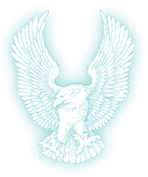 Thank you for your interest in becoming an applicant for the Yavapai Accommodation School District.Please submit the following items to our office to begin the application process:  1.  Certified Staff Application (immediately following this page) 2.  Notice to Consumer Authorization Form (last page of this packet) 3.  Arizona Teaching Certificate (visit http://www.azed.gov/educator-certification/ for more information) 4.  Transcripts (unofficial copies are sufficient until hired.  An official set will be required at time of hire.) 5.  Three Letters of Recommendation (Must be signed and dated within the last two years, and one of the three letters must be from a former employer written on an official letter head when possible.)  Submit the items above to:  In person/by mail: 	Yavapai Accommodation School District 			Attn: Business Manager/Human Resources			2972 Centerpointe East Drive			Prescott, AZ  86301 By email to:  		astarr@yavapaicountyhs.org or kburns@yavapaicountyhs.org By fax to: 		928 759 8136 	
Application for Certificated EmploymentDate of Application ________________		Date of Availability ______________________________________________________________________________________________________               Last Name 			First Name 		Middle Initial		Social Security Number PERSONAL DATA: (Please type or print) 1.  Mailing address: _____________________________________________________________________________________     Street or PO Box 			City			State			Zip Code Physical address (if different from mailing address): _____________________________________________________________________________________     	Street				City			State			Zip Code Primary phone number: _________________________		  Cell 	  Home Secondary phone number: _______________________        	  Cell     Home    Other___________Email address: ______________________________________________________________________Driver’s License Number: ____________________  Issuing State: _________  Expiration Date: ________2.  Are you legally eligible to work in the United States? ………………………….……………..      YES        NO   	3.  Do you presently have work authorization that would allow you to      begin working at YASD immediately? ………………………………………………………………….     YES        NO     4.  Language spoken fluently (other than English): ____________________________________________5.  Are you currently receiving benefits from the Arizona State Retirement System?       YES        NO   POSITION DESIRED:  _______________________________    Fulltime       Part-time   Important: Before being considered for employment, the following must be on file with the Human Resources Department: completed application, complete set of transcripts, three letters of recommendation, results from screening interview, and a current and valid Arizona Teaching Certificate showing Highly Qualified status in area of position desire. AN EQUAL OPPORTUNITY EMPLOYEER: This district does not discriminate on the basis of age, race, color, religion, sex, marital status, handicap/disability, national origin or any other legally protected status.  DRUG-FREE WORKPLACE: Yavapai Accommodation School District #99 maintains a drug-free workplace and reserves the right to test employees for use of alcohol or drugs whenever reasonable suspicion exists that the employee has violated the drug-free workplace policy. SMOKE-FREE WORKPLACE: As required by Arizona Law, the applicants are advised that smoking is prohibited on YASD facilities, in district vehicles and during school-sponsored activities both on and off campus.  REASONABLE ACCOMMODATION: Any applicant with a disability who needs reasonable accommodations in any step of the application process should notify a representative in the Human Resources Department.   CURRENT OR MOST RECENT EMPLOYMENT: Present Position:  ________________________________________________ 	Salary: _____________Present Employer: _______________________________________________	Start Date: __________Present or Most Recent Administrative Supervisor: _____________________________________________________________________________________     Name 			                   Title			   Work Phone                        Cell/Home phone Reason for leaving present position: ____________________________________________________________________________________________________________________________________________Answer the following questions truthfully.  If any boxes are marked “YES”, please attach a letter of explanation: Have you ever been dismissed from a position? ……………………………………………………………    YES        NO   Have you ever been asked to resign from a position? ……………………………………………………    YES        NO  Have you ever resigned rather than face disciplinary action and/or non-renewal by an  employer and/or disciplinary action against a license/certificate? …………………………………    YES        NO Have you ever been disciplined for any reason which resulted in suspension from work (with or without pay)? …………………………………………………………………………………………..    YES        NO    EXTRACURRICULAR INTERESTS   Please check any items for which you have an extracurricular interest:   Student Advising/Student Council		  School Newspaper 		  Yearbook   Art Club		  Educational Field Trip Planning 		  Graduation Planning  	  Community Services 		  Music Club 		       Other: _____________________________INSTRUCTIONAL/MANAGEMENT TECNIQUESPlease check the following instructional or management techniques that you have experienced:  At-Risk Student Models	 Love & Logic for Educators 	  Trauma Informed Schools                      Kids At Hope       Behavior Disorder Programs	 Other ________________________________SELECTIVE SERVICE REGISTRATION (In compliance with A.R.S.  § 38-201) Are you required to be registered with the Selective Service System? ………………………   YES        NO    If yes, please state place of registration indicating the following: _________________________      ________________________    _________________________                     City                                                      State 	                           Local Board NumberSelective Service Number __________________________________________________________To be in compliance with federal and state law, applicants are informed that this page may be reproduced for the public if requested.  _____________________________________________________________________________________                    Last Name 				First Name 			Middle EDUCATIONAL PREPARATION List educational institutions attended:  Highest degree earned:  ________________________________________________________________  Number of graduate hours earned after highest degree: ______________________________________PROFESSIONAL EXPERIENCE Student teaching experience: Contractual Certificated Teaching: List most recent experience first, indicate fulltime (FT) or part-time (PT) equivalency, and number of years in credited position.  Do not include substitute teaching experience.  (List additional contractual certificated teaching experience on separate sheet) Total years of fulltime contractual certificated teaching experience: ______________________________Please explain any gaps in employment not accounted for above:  ____________________________________________________________________________________________________________________________________________________________________________________________________________________________________________________________________________________________________________________________________________________CERTIFICATION Do you hold a valid and current Arizona Teacher Certificate? …………………………………………    YES        NO  If YES, please complete Section A.  If NO, proceed to Section B in regard to applying for a certificate.  Section A: Arizona Certificates/Endorsements heldSection B: Have you applied for a teaching certificate through Arizona State Board of Education Certification Unit?     YES        NO  	  If YES, date applied ______________________________Do you hold a valid Arizona Fingerprint Clearance Card?   (please provide copy of one)    YES, Date of Expiration _______________  	   NO, Date Applied ________________ List any Arizona certificates/endorsements for which you are now eligible: __________________________________________________________________________________________________________________________________________________________________________Do you hold a valid and current teaching certificate from another state?  	  YES        NO    If YES, name of state _______________________________  Type of certificate(s)_________________________________________________________________________________________________________________________________________________________Note:  Inquiries regarding certification should be directed to that Arizona State Board of Education, Certification Unit, 1535 West Jefferson Street, Phoenix, AZ, 85007, (602) 542-4367 or visit their website at http://www.azed.gov/educator-certification/.  Make contact immediately as certification procedures may cause up to a 4-month delay in a certificate being issues.  PROFESSIONAL REFERENCESGive names and phone numbers of three professional references who have knowledge of your educational/teaching experiences.  (Do not include family/relatives.)Name any relatives currently employed by Yavapai Accommodation School District and their position:____________________________________________________________________________________CRIMINAL ACTIVITY REPORTThe following information is needed from all applicants and employees.  A record of arrest or conviction does not prohibit employment.  However, failure to complete this form accurately and completely may mean disqualification from consideration of employment, or may be cause for dismissal if employed.  Failure to disclose all information may result in prosecution for filing false information with a public agency.  Applicants and employees must report any convictions and arrests that occur subsequent to the time they initially completed this form.  Questions regarding this information should be directed to Human Resources.  1.  Name _______________________________________________________________________     Other names used _____________________________________________________________Answer these questions truthfully even if the condition was ultimately expunged, reversed or otherwise set aside.  If any boxes are marked “YES”, fill in the information below and attach a letter of explanation.  2.  Have you ever been convicted* of any misdemeanor offense(s) other than traffic      violation(s)? ………………………………………………………………………………………………………………    YES        NO  3.  Have you ever been convicted* of a DUI offense? …………………………………………………….   YES        NO  4.  Have you ever been convicted* of a felony? ……………………………………………………………..   YES        NO  5.  Have you ever been convicted* of a sex or drug related offense? …………………………….    YES        NO  6.  Have you ever been convicted* of a dangerous crime against children as defined in      A.R.S. § 13.604.01?** ………………………………………………………………………………………………..   YES        NO 7.  Have you ever been arrested for any offense which has not yet been resolved? ………   YES        NO CONVICTION INFORMATION *CONVICTION is defined as at any time you were found guilty of an offense and: forfeited a bond; served a term of probation; paid a fine; received a “suspended” sentence; conviction was expunged or set aside; served time in city or county jail; received a “deferred” sentence; served time in prison; and/or plead nolo contendere. **A.R.S. § 13.3716 requires applicants to give notice of any conviction for dangerous crimes against children.  These crimes are defined in A.R.S. § 13.604.01 as second degree murder, aggravated assault, sexual assault, molestation of a child, sexual conduct with a minor, commercial sexual exploitation of a minor, sexual exploitation of a minor, child abuse, kidnapping and sexual abuse, if any of these crimes are committed again a minor under 15 years of age.Under penalty of criminal prosecution and dismissal, I hereby certify that the information presented in this application is true, accurate and complete.  I understand and agree that misrepresentation or omission of relevant facts would be good cause for rejection of my application or, if I have been employed, for immediate termination of my employment.I understand that if I am considered for an offer of employment, the Yavapai Accommodation School District will conduct a background investigation for the District to determine my eligibility qualifications and suitability for employment.  I hereby give my consent for any employer or educational institution to release any information requested for this background investigation.  Also, I waive any rights I have under state or federal law to review or obtain a copy of such information.  I understand that my employment is not finalized until the background investigation has been completed and the Governing Board has officially approved my employment. I release, hold harmless and agree not to sue or file any claim of any kind against any current or former employer or educational institution and any officer or employee of either that in good faith furnishes written or oral references by the District to complete its background investigation.  A photocopy or facsimile copy of this form that shows my signature shall be valid as original.  Furthermore, I understand that I have no right of access to any materials submitted and information gathered by the District during the application process and that such materials and information are considered the sole property of the Yavapai Accommodation School District.     X Signature _________________________________________________________ 	Date ____________________________  	Name _____________________________________________ Social Security Number _______________                                Last                            First                            MI 	Position(s) Desired ______________________________________________________________________	Yavapai Accommodation School District is an Equal Opportunity Employer and, as such, employs the best 	Qualified individuals for all vacancies regardless of national origin, race, color, creed, religion, marital 	Status, age, sex, handicap/disability or any other legally protected status.  In order for the District to determine	The racial and sexual distribution of applicants, it would be helpful if you would complete the following 	Information.  This information will be kept confidential and will not be filed with or made a part of your 	Application file. 	Please check the appropriate items in each of the following categories: 	ETHNIC BACKGROUND: 	 American Indian/Alaskan Native		 Hispanic	 Asian/Pacific Islander				 White	 African-American				 Other: ________________________________	SEX: 	  Male 		  Female   	If you do not wish to furnish the above information, check here.  			Signature ___________________________________________ Date ___________________ NOTICE TO CONSUMER 	This is to advise you that the Yavapai Accommodation School District may obtain a consumer	report concerning you for purposes of evaluating your employment, promotion, reassignment,	or retention as an employee.  Unless you are otherwise notified in writing, the District will 	limit its request for consumer information to criminal history. 	This notice is provided pursuant to the federal Fair Credit Reporting Act, which give you 	specific rights in dealing with consumer reporting agencies and users of consumer reports.  	You may request a copy of “A Summary of Your Rights Under the Fair Credit Reporting Act”	from Human Resources. AUTHORIZATION 	By signing below, I authorize Yavapai Accommodation School District to procure a consumer	report in accordance with the above Notice to Consumer. 		Signature _____________________________________________________		Printed Name __________________________________________________		Social Security Number __________________________________________		Date _________________________________________________________Degree(s)Name of InstitutionLocation: City, State GraduationYearMajor/MinorGPAName of schoolLocationCity, StateGrades or Subjects TaughtDatesMentor or Cooperating TeacherName of SchoolComplete AddressGrades/ Subjects TaughtNumber of years taught, indicate FT or PT Begin DateEndDateReason for leavingFT      PT FT      PTFT      PTFT      PTFT      PT Title of Certificate/EndorsementDate IssuedDate of ExpirationNameYears KnownOfficial PositionWork PhoneCell or Home Phone1. Conviction Charge1. Conviction ChargeDate of ConvictionDate of ConvictionCourt of Conviction Court of Conviction CityStateStateAmount of FineAmount of FineLength of Jail TermFactual Details or Other RemarksFactual Details or Other RemarksFactual Details or Other RemarksLength and Terms of ProbationLength and Terms of ProbationLength and Terms of Probation2.  Conviction Charge2.  Conviction ChargeDate of ConvictionDate of ConvictionCourt of Conviction Court of Conviction CityStateStateAmount of FineAmount of FineLength of Jail TermFactual Details or Other RemarksFactual Details or Other RemarksFactual Details or Other RemarksLength and Terms of ProbationLength and Terms of ProbationLength and Terms of Probation